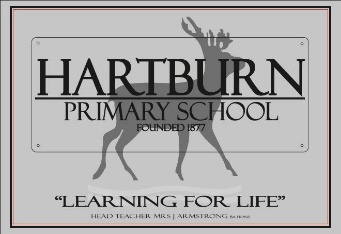 Link Governors - 2021Subject/AreaGovernorTeacherSEN/InclusionKay Steven & Janet BeadleLouise GoodwinPupil PremiumMark WhitecrossClaire ParkRemote Education ProvisionAnn-Marie WilsonClaire ParkEnglishKay StevenJo BrownMathsLindsey WainKat DentonComputing & WebsiteGavin HattonTracey WildridgeDeanna ParrySafeguarding & WellbeingClaire BerryClaire ParkScience & Foundation SubjectsCarolyn YuleRich ChaseLindsey WainHealth and SafetyClaire BerryLindseyPE & SportCarolyn YuleMark WhitecrossCatherine Danby